Using your knowledge of small animal skeletal systems, follow all directions and correctly answer each question.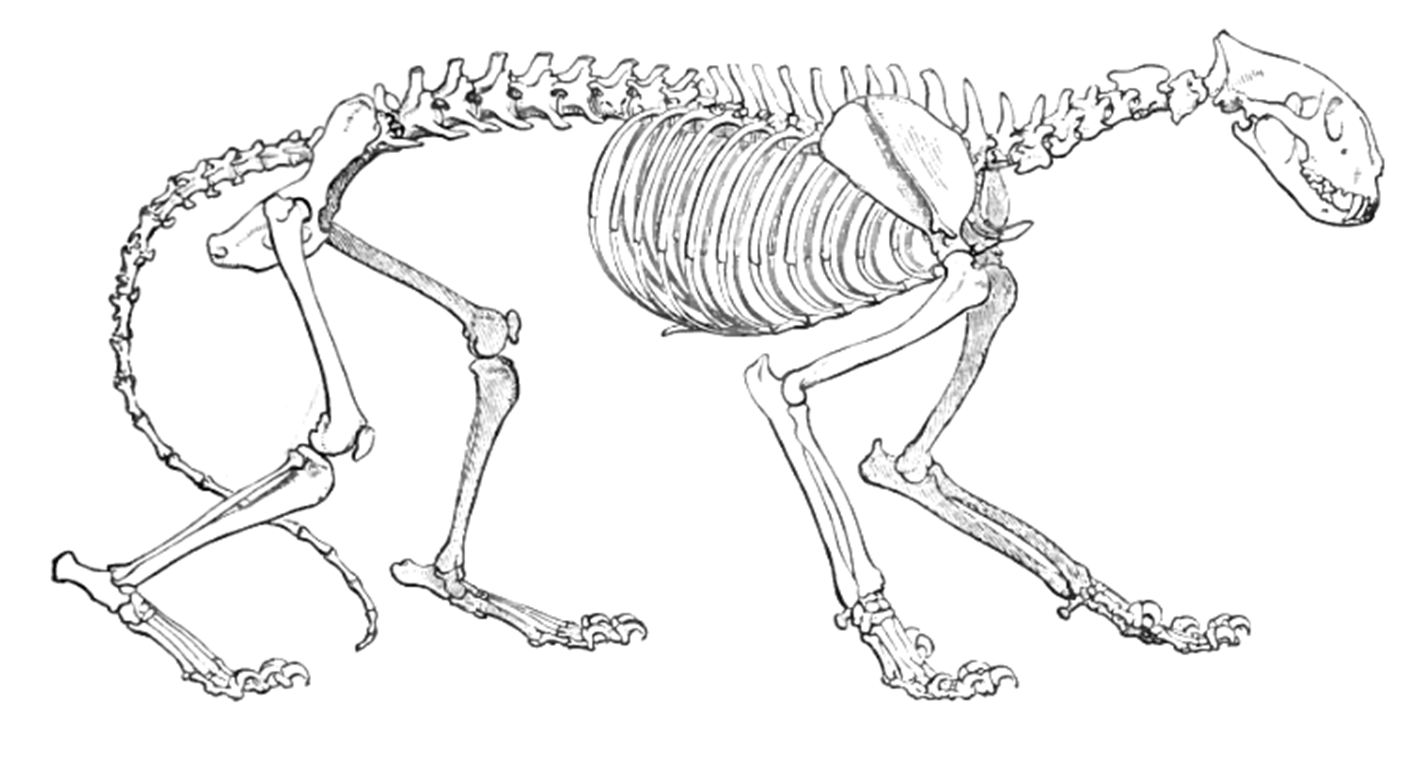 1. Circle the Pectoral Skeleton of this cat.
2. Label the following bones:  Xiphoid Process, Radius, Ulna, Axis, Maxilla, Ilium, Patella, Scapula, Femur, and Phalange
3. Match the correct word with its definition:
	A. Joints				_____tissue that holds bones together	B. ligaments				_____hard tissue that supports and protectsC. cartilage				_____where bones meet and allows for movementD. bone			4. The _____________ part of the bone stores fat and energy. The _____________ is made of Calcium and gives bones strength.
5. Name two types of joints. _____________________     ________________________6. What are the four functions of the skeletal system? 
___________________   ____________________   ____________________   __________________